Приложение № 12к Постановлению местной Администрации Муниципального образования Лиговка-Ямская от 15.10.2018 года № 35 «Об утверждении муниципальных программ, ведомственных  целевых программ и непрограммных направлений деятельности на 2019 год»    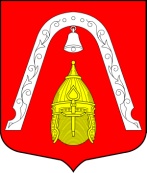 ПЛАН НЕПРОГРАММНЫХ НАПРАВЛЕНИЙ ДЕЯТЕЛЬНОСТИМЕСТНОЙ АДМИНИСТРАЦИИ ВНУТРИГОРОДСКОГО МУНИЦИПАЛЬНОГО ОБРАЗОВАНИЯ САНКТ-ПЕТЕРБУРГА МУНИЦИПАЛЬНЫЙ ОКРУГ ЛИГОВКА-ЯМСКАЯ НА 2019 ГОД«ЭКОЛОГИЯ»во исполнение вопросов местного значения«УЧАСТИЕ В  МЕРОПРИЯТИЯХ ПО ОХРАНЕ ОКРУЖАЮЩЕЙ СРЕДЫ В ГРАНИЦАХ МУНИЦИПАЛЬНОГО ОБРАЗОВАНИЯ, ЗА ИСКЛЮЧЕНИЕМ ОРГАНИЗАЦИИ И ОСУЩЕСТВЛЕНИЯ МЕРОПРИЯТИЙ ПО ЭКОЛОГИЧЕСКОМУ КОНТРОЛЮ»И«ОСУЩЕСТВЛЕНИЕ ЭКОЛОГИЧЕСКОГО ПРОСВЕЩЕНИЯ, А ТАКЖЕ ОРГАНИЗАЦИЯ ЭКОЛОГИЧЕСКОГО ВОСПИТАНИЯ И ФОРМИРОВАНИЕ ЭКОЛОГИЧЕСКОЙ КУЛЬТУРЫ В ОБЛАСТИ ОБРАЩЕНИЯ С ТВЕРДЫМИ КОММУНАЛЬНЫМИ ОТХОДАМИ»Санкт-Петербург2018ПЛАН деятельности местной администрации в 2019  году2.Ресурсное обеспечение  плана мероприятий в 2019году3.Обоснование  объемов финансирования на 2019 год Руководитель организационного отдела	______________________	 Е.К. Зозулевич	Приложение  № ____________   к Постановлению местной Администрации Муниципального образования Лиговка-Ямская от _________________________ № ______________ Наименование плана«ЭКОЛОГИЯ»  (Далее-план)Ответственный исполнитель плана Организационный отдел местной Администрации  внутригородского Муниципального образования Санкт-Петербурга муниципальный округ Лиговка - ЯмскаяЯмская ( Далее – организационный отдел, орг. отдел)Участники реализации плана- организационный отдел  местной Администрации внутригородского Муниципального образования Санкт-Петербурга муниципальный округ Лиговка - Ямская;- организации и юридические лица, оказывающие  услуги в данной сфере, привлеченные в установленном порядке;Цель плана-  Оказание содействия субъектам, осуществляющим полномочия в сфере отношений, связанных с охраной окружающей среды, путем экологического  просвещении населения.Задачи плана- Формирование основ экологической культуры населения Муниципального образования. Этапы и сроки реализации планаВ течение 2019 годаРесурсное обеспечение планаИсточник: местный бюджет внутригородского Муниципального образования Санкт-Петербурга муниципальный округ Лиговка – Ямская  на 2019 год.Объем финансирования: 9,0 тыс. руб.Нормативно-правовое обеспечение плана1.Федеральный закон  от 10.01.2002 № 7 «Об охране окружающей среды»;2. Федеральный закон от 06.10.2003 № 131 «Об общих принципах организации местного самоуправления в Российской Федерации»;3. Закон Санкт-Петербурга от 23.09.2009 № 420-79 «Об организации местного самоуправления в Санкт-Петербурге»; 4.Устав внутригородского Муниципального образования Санкт-Петербурга муниципальный округ Лиговка – Ямская;5. Постановление местной Администрации от 17.08.2015 № 98 «Об утверждении Положений по вопросам местного значения»;6. Распоряжение местной Администрации от 13.06.2018 года № 115 « Об утверждении перечня  муниципальных программ, ведомственных целевых программ и непрограммных направлений деятельности на 2019 год».  № 
п/пНаименование мероприятия 
Срок исполненияУчастник реализации планаУчастие в мероприятиях по охране окружающей средыУчастие в мероприятиях по охране окружающей средыУчастие в мероприятиях по охране окружающей средыУчастие в Программах: «Экомобиль» - СПб ГУП «Экострой» (мероприятия по сбору элементов питания, люминесцентных ламп и ртутных термометров от населения Муниципального образования), публикация информации о  месте датах приема экологически опасной продукции. Установка и поддержание в рабочем состоянии экобоксов по адресам: Харьковская ул, д. 6,1,(пом. местной Администрации и Лиговский пр., д. 44 (пом. МБУ Лиговка-Ямская)ежеквартальноОрганизационный отдел Разработка и размещение на сайте  викторины - ЭКО опрос: «Планета у нас одна»I- кварталОрг. отделПроведение  интерактивного конкурса  детского рисунка: «Сохраним природу вместе»IV кварталОрг. отделОрганизация и проведение  мероприятий за счет средств местного бюджетаОрганизация и проведение  мероприятий за счет средств местного бюджетаОрганизация и проведение  мероприятий за счет средств местного бюджета1Издание евробуклетов по охране окружающей средыI-II кварталОрг. отдел№ 
п/пНаименование мероприятия Объем финансирования
(тыс. руб.)Срок реализации 
(квартал)Срок реализации 
(квартал)Срок реализации 
(квартал)Срок реализации 
(квартал)№ 
п/пНаименование мероприятия Объем финансирования
(тыс. руб.)IIIIIIIV1 Проведение  интерактивного конкурса  детского рисунка: «Сохраним природу вместе» 0,02Издание и распространение  евробуклетов по охране окружающей среды9,03Разработка и размещение на сайте  викторины - ЭКО опрос: «Планета у нас одна»0,0 ИТОГО:9,0Наименование услугиОбоснование объемов бюджетных ассигнований,  (тыс.руб.)Издание и распространение  евробуклетов по охране окружающей средыКоммерческое предложение Вх. 65-КП от 23.07.18-  9000,0 руб.